Протокол №361/УР -Рзаседания Закупочной комиссии по конкурсу в электронной форме с участием только субъектов МСП  на право заключения договора на выполнение работ: «Ремонт ЗиС Артемовского района Электрических Сетей, Надеждинского района Электрических Сетей СП ПЮЭС для нужд филиала ПЭС». (Лот № 306001-РЕМ ПРОД-2021-ДРСК).СПОСОБ И ПРЕДМЕТ ЗАКУПКИ: конкурс в электронной форме с участием только субъектов МСП на право заключения договора на выполнение работ: «Ремонт ЗиС Артемовского района Электрических Сетей, Надеждинского района Электрических Сетей СП ПЮЭС для нужд филиала ПЭС» (Лот № 306001-РЕМ ПРОД-2021-ДРСК).КОЛИЧЕСТВО ПОДАННЫХ ЗАЯВОК НА УЧАСТИЕ В ЗАКУПКЕ: 4 (четыре) заявкиКОЛИЧЕСТВО ОТКЛОНЕННЫХ ЗАЯВОК: 0 (ноль) заявок.ВОПРОСЫ, ВЫНОСИМЫЕ НА РАССМОТРЕНИЕ ЗАКУПОЧНОЙ КОМИССИИ: О рассмотрении результатов оценки первых частей заявок.О признании заявок соответствующими условиям Документации о закупке по результатам рассмотрения первых частей заявок.РЕШИЛИ:        По вопросу № 1Признать объем полученной информации достаточным для принятия решения.Принять к рассмотрению первые части заявок следующих участников:По вопросу № 2Признать первые части заявок следующих Участников:№ 587224№ 589357№ 589473№ 589665соответствующими условиям Документации о закупке и принять их к дальнейшему рассмотрению к участию в процедуре переторжке, проводимой в заочной форме и назначенной на 22.03.2021 г. Секретарь Закупочной комиссии 1 уровня  	                                      Чуясова Е.Г.Тел. (4162) 397-268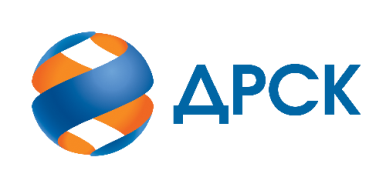                                                                      АКЦИОНЕРНОЕ ОБЩЕСТВО                «ДАЛЬНЕВОСТОЧНАЯ РАСПРЕДЕЛИТЕЛЬНАЯ СЕТЕВАЯ КОМПАНИЯ»г.  Благовещенск«19» марта 2021 года№п/пДата и время регистрации заявкиИдентификационный номер Участника05.03.2021 09:24:02№ 58722408.03.2021 05:49:36№ 58935708.03.2021 19:34:26 № 58947309.03.2021 07:24:37№ 589665№п/пДата и время регистрации заявкиИдентификационный номер Участника05.03.2021 09:24:02№ 58722408.03.2021 05:49:36№ 58935708.03.2021 19:34:26 № 58947309.03.2021 07:24:37№ 589665